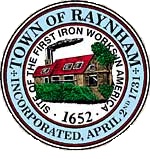 FINANCE COMMITTEE MEETINGTuesday, January 30, 2024 at 6:00 PM Raynham Town HallSullivan Conference RoomAGENDADiscussion of FY 2025Budget Process & FormsDiscussion of FY 2025 Budget ChallengesGeneral business and correspondenceAdjournmentGilbert L. Alegi, Chairman